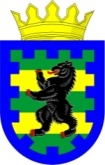 РЕСПУБЛИКА КАРЕЛИЯПРИОНЕЖСКИЙ МУНИЦИПАЛЬНЫЙ РАЙОНАДМИНИСТРАЦИЯ ДЕРЕВЯНСКОГО СЕЛЬСКОГО ПОСЕЛЕНИЯПОСТАНОВЛЕНИЕОт  ________2022 года							№ ____Об утверждении муниципальной программы Деревянского сельского поселения Прионежского муниципального района Республики Карелия «Поддержка субъектов малого и среднего предпринимательства в Деревянском сельском поселении Прионежского муниципального района Республики Карелия на 2022-2027 годы»В соответствии с Бюджетным кодексом Российской Федерации, Федеральными законами от 6 октября 2003 года № 131-ФЗ «Об общих принципах организации местного самоуправления в Российской Федерации», от 24 июля 2000 года № 209-ФЗ «О развитии малого и среднего предпринимательства в Российской Федерации», от 26 июля 2006 № 135-ФЗ «О защите конкуренции»,  Администрация Деревянского сельского поселенияПОСТАНОВЛЯЕТ:Утвердить муниципальную программу Деревянского сельского поселения Прионежского муниципального района Республики Карелия «Поддержка субъектов малого и среднего предпринимательства в Деревянском сельском поселении Прионежского муниципального района Республики Карелия на 2022-2027 годы» согласно приложению к настоящему постановлению.Опубликовать настоящее постановление в информационном бюллетене «Вестник Деревянского сельского поселения» и разместить на сайте муниципального образования «Деревянское сельское поселение» http://derevyannoe.ru.Настоящее постановление вступает в силу момента подписания.И.о. Главы Деревянского сельского поселения              Е.С. СакалаускенеМуниципальная программа Деревянского сельского поселения Прионежского муниципального района Республики Карелия «Поддержка субъектов малого и среднего предпринимательства в Деревянском сельском поселении Прионежского муниципального района Республики Карелия на 2022-2027 годы»Паспортмуниципальной программы Деревянского сельского поселения Прионежского муниципального района Республики Карелия «Поддержка субъектов малого и среднего предпринимательства в Деревянском сельском поселении Прионежского муниципального района Республики Карелия на 2022-2027 годы»Раздел 1. Характеристика текущего состояния и основные проблемы в соответствующей сфере реализации муниципальной программыВ настоящее время малое и среднее предпринимательство, являясь одной из самых эффективных форм организации производственной и непроизводственной деятельности, оказывает существенное влияние на социально-экономическое развитие поселения по следующим направлениям: насыщение потребительского рынка качественными товарами и услугами местного производства, решение проблем повышения уровня жизни и вопросов занятости населения, увеличение налоговых платежей в бюджетную систему. В связи с этим дальнейшее развитие малого и среднего предпринимательства как рыночного института, обеспечивающего формирование конкурентной среды, самозанятость населения и стабильность налоговых поступлений, рассматривается администрацией поселения как одна из приоритетных стратегических задач.Одной из основных проблем, препятствующие развитию малого и среднего предпринимательства в поселении, по оценкам самих предпринимателей, является усиливающаяся конкуренция, вызванным активным строительством магазинов и супермаркетов сети «Магнит», «Пятёрочка». Несмотря на это, на территории сельского поселения имеется ряд факторов для развития малого и среднего предпринимательства.Учитывая данную проблему, органам местного самоуправления необходимо способствовать развитию деятельности субъектов малого и среднего предпринимательства.На территории Деревянского сельского поселения необходимо создавать места для размещения нестационарных объектов в целях предоставления их производителям товаров (сельскохозяйственных и продовольственных товаров, в том числе фермерской продукции, текстиля, одежды обуви и прочих) и организациям потребительской кооперации, которые являются субъектами МСП, на льготных условиях без проведения торгов и взимания платы.Поставленные задачи планируется решить программно-целевым методом.Раздел 2. Цели, задачи и целевые показатели муниципальной программыРаздел 3. Сроки и этапы реализации муниципальной программыСрок реализации муниципальной программы - 2022-2027 годы.Раздел 4. Обоснование ресурсного обеспечения муниципальной программыФинансирование мероприятий муниципальной программы не требуется.Раздел 5. Прогноз сводных показателей муниципальных заданий на оказание муниципальныхуслуг (выполнение работ) муниципальными учреждениями Деревянского сельского поселения Прионежского муниципального района Республики Карелия в сфере реализации муниципальной программы на очередной финансовый год и плановый период.Муниципальные задания на оказание муниципальных услуг (выполнение работ) муниципальными учреждениями Деревянского сельского поселения Прионежского муниципального района Республики Карелия в сфере реализации муниципальной программы на очередной финансовый год и плановый период муниципальной программой не предусмотрены.Раздел 6. Перечень и краткое описание подпрограмм, ведомственных целевых программ,основных мероприятий муниципальной программыПодпрограммы, ведомственные целевые программы, основные мероприятия в рамках реализации данной муниципальной программы не предусмотрены.Раздел 7. Мероприятия муниципальной программыРаздел 8. Механизм реализации муниципальной программы и контроль за её выполнением8.1. Муниципальная поддержка в рамках настоящей Программы предоставляется субъектам малого и среднего предпринимательства, отвечающим условиям, установленным статьей 4 Федерального закона от 24 июля 2007 года              № 209-ФЗ «О развитии малого и среднего предпринимательства в Российской Федерации» и:- зарегистрированным в установленном порядке на территории Республики Карелия;- не находящимся в стадии реорганизации, ликвидации или банкротства;- не имеющим просроченную задолженность по налоговым и иным обязательным платежам, а также по начисленным, но не уплаченным штрафам и пеням в бюджеты всех уровней и во внебюджетные фонды (за исключением задолженности, по которой оформлены в установленном порядке соглашения о реструктуризации, соблюдаются графики погашения задолженности и своевременно осуществляются текущие платежи).8.2. Поддержка не может оказываться в отношении субъектов малого и среднего предпринимательства:1) являющихся кредитными организациями, страховыми организациями (за исключением потребительских кооперативов), инвестиционными фондами, негосударственными пенсионными фондами, профессиональными участниками рынка ценных бумаг, ломбардами;2) являющихся участниками соглашений о разделе продукции;3) осуществляющих предпринимательскую деятельность в сфере игорного бизнеса;4) являющихся в порядке, установленном законодательством Российской Федерации о валютном регулировании и валютном контроле, нерезидентами Российской Федерации, за исключением случаев, предусмотренных международными договорами Российской Федерации.8.3.  В оказании поддержки отказывается в случае, если:1) не представлены документы, определенные муниципальными правовыми актами, принимаемыми в целях реализации настоящей муниципальной программы, или представлены недостоверные сведения и документы;2) не выполнены условия оказания поддержки;3) ранее в отношении заявителя - субъекта малого и среднего предпринимательства было принято решение об оказании аналогичной поддержки (поддержки, условия, оказания которой совпадают, включая форму, вид поддержки и цели ее оказания) и сроки ее оказания не истекли;4) с момента признания субъекта малого и среднего предпринимательства допустившим нарушение порядка и условий оказания поддержки, в том числе не обеспечившим целевого использования средств поддержки, прошло менее чем три года.8.4. Реализация мероприятий муниципальной программы планируется равномерно в течение каждого календарного года. 8.5. Мероприятие № 1 «Предоставление производителям товаров (сельскохозяйственных и продовольственных товаров, в том числе фермерской продукции, текстиля, одежды обуви и прочих) и организациям потребительской кооперации, которые являются субъектами МСП, муниципальных преференций в виде  предоставления мест для размещения нестационарных торговых объектов  на льготных условиях без проведения торгов и взимания платы»  реализуются   в отношении субъектов малого и среднего предпринимательства, являющихся, производителям товаров (сельскохозяйственных и продовольственных товаров, в том числе фермерской продукции, текстиля, одежды обуви и прочих) и организациям потребительской кооперации, отвечающим условиям, указанным в пункте 8.1 раздела 8 настоящей программы и  осуществляющим  свою деятельность на территории Республики Карелия (далее – товаропроизводители).Оказание данного вида  поддержки  товаропроизводителям осуществляется  в виде  предоставления мест для размещения нестационарных торговых объектов, включенных в  схему размещения нестационарных торговых объектов на территории Деревянского сельского поселения, утверждённую постановлением администрации Деревянского сельского поселения,   на льготных условиях без проведения  торгов и   взимания платы  путем заключения соглашения на право размещение нестационарного торгового объекта сроком не более 2 лет.Условия и порядок предоставления муниципальной преференции в виде предоставления места для размещения нестационарного торгового объекта на льготных условиях без проведения торгов и взимания платы производителям товаров (сельскохозяйственных и продовольственных товаров, в том числе фермерской продукции, текстиля, одежды, обуви и прочих) и организациям потребительской кооперации, которые являются субъектами малого и среднего предпринимательства и осуществляющим производство товаров на территории Республики Карелия определяется Положением о порядке предоставления производителям товаров (сельскохозяйственных и продовольственных товаров, в том числе фермерской продукции, текстиля, одежды обуви и прочих) и организациям потребительской кооперации, которые являются субъектами МСП, муниципальных преференций в виде  предоставления мест для размещения нестационарных торговых объектов  на льготных условиях без проведения торгов и взимания платы, утверждаемым постановлением администрации Деревянского сельского поселения8.6. Контроль за ходом реализации муниципальной программы осуществляется Главой Деревянского сельского поселения.И.о. Главы Деревянского сельского поселения                                            Е.С. СакалаускенеНаименование муниципальной программыМуниципальная программа Деревянского сельского поселения Прионежского муниципального района Республики Карелия «Поддержка субъектов малого и среднего предпринимательства в Деревянском сельском поселении Прионежского муниципального района Республики Карелия на 2022-2027 годы»Основание для разработки программыФедеральный закон от 24.07.2007 г. N 209-ФЗ "О развитии малого и среднего предпринимательства в Российской Федерации", Федеральный закон от 06.10.2003 г. N 131-ФЗ "Об общих принципах организации местного самоуправления в Российской Федерации"Заказчик программыАдминистрация Деревянского сельского поселенияОсновные разработчики программыАдминистрация Деревянского сельского поселенияЦели муниципальной программы- увеличение численности субъектов малого и среднего предпринимательства;- поддержка субъектов малого и среднего предпринимательства;- развитие основных естественных каналов сбыта продукции производителям товаров (сельскохозяйственных и продовольственных товаров, в том числе фермерской продукции, текстиля, одежды обуви и прочих) и организациям потребительской кооперацииЗадачи муниципальной программы- создание благоприятных условий для поддержания деятельности субъектов малого и среднего предпринимательства;- увеличение  количества мест нестационарных объектов по реализации продукции производителям товаров (сельскохозяйственных и продовольственных товаров, в том числе фермерской продукции, текстиля, одежды обуви и прочих) и организациям потребительской кооперации, которые являются субъектами МСППеречень целевых показателей муниципальной программы- количество мест для размещения нестационарных торговых объектов без проведения торгов на безвозмездной основе, предоставленных производителям товаров (сельскохозяйственных и продовольственных товаров, в том числе фермерской продукции, текстиля, одежды обуви и прочих) и организациям потребительской кооперации, которые являются субъектами МСПЭтапы и сроки реализации программы2022-2027 годыОбъем бюджетных ассигнований на реализацию муниципальной программыФинансирование мероприятий муниципальной программы не требуетсяПеречень основных мероприятий программыПредоставление производителям товаров (сельскохозяйственных и продовольственных товаров, в том числе фермерской продукции, текстиля, одежды обуви и прочих) и организациям потребительской кооперации, которые являются субъектами МСП, муниципальных преференций в виде  предоставления мест для размещения нестационарных торговых объектов на льготных условиях без проведения торгов и взимания платыИсполнители программыАдминистрация Деревянского сельского поселенияОжидаемые конечные результаты реализации программы-увеличения количества субъектов малого и среднего предпринимательства;- создания новых рабочих мест и сохранение существующих рабочих мест;- увеличения доли малых предприятий в валовом объеме выпуска товаров, производства работ и оказания услуг;- оптимизации отраслевой структуры малого и среднего предпринимательства, увеличения количества субъектов малого и среднего предпринимательства, занятых в сфере производства;- насыщения товарного рынка конкурентоспособной продукцией и услугами местного производства;- обеспечения благоприятного климата для предпринимательской деятельности, активного включения предпринимательских структур в решение социально-экономических проблем поселенияКонтроль за реализацией программыКонтроль за реализацией программы осуществляет Глава Деревянского сельского поселения№ п/пНаименование целевого показателяЕдиница измеренияЗначение показателейЗначение показателейЗначение показателейЗначение показателейЗначение показателейЗначение показателей№ п/пНаименование целевого показателяЕдиница измерения2022 год2023 год2024 год2025 год2026 год2027 год1234567891Цель: -увеличение численности субъектов малого и среднего предпринимательства;- поддержка субъектов малого и среднего предпринимательства;- развитие основных естественных каналов сбыта продукции производителям товаров (сельскохозяйственных и продовольственных товаров, в том числе фермерской продукции, текстиля, одежды обуви и прочих) и организациям потребительской кооперацииЦель: -увеличение численности субъектов малого и среднего предпринимательства;- поддержка субъектов малого и среднего предпринимательства;- развитие основных естественных каналов сбыта продукции производителям товаров (сельскохозяйственных и продовольственных товаров, в том числе фермерской продукции, текстиля, одежды обуви и прочих) и организациям потребительской кооперацииЦель: -увеличение численности субъектов малого и среднего предпринимательства;- поддержка субъектов малого и среднего предпринимательства;- развитие основных естественных каналов сбыта продукции производителям товаров (сельскохозяйственных и продовольственных товаров, в том числе фермерской продукции, текстиля, одежды обуви и прочих) и организациям потребительской кооперацииЦель: -увеличение численности субъектов малого и среднего предпринимательства;- поддержка субъектов малого и среднего предпринимательства;- развитие основных естественных каналов сбыта продукции производителям товаров (сельскохозяйственных и продовольственных товаров, в том числе фермерской продукции, текстиля, одежды обуви и прочих) и организациям потребительской кооперацииЦель: -увеличение численности субъектов малого и среднего предпринимательства;- поддержка субъектов малого и среднего предпринимательства;- развитие основных естественных каналов сбыта продукции производителям товаров (сельскохозяйственных и продовольственных товаров, в том числе фермерской продукции, текстиля, одежды обуви и прочих) и организациям потребительской кооперацииЦель: -увеличение численности субъектов малого и среднего предпринимательства;- поддержка субъектов малого и среднего предпринимательства;- развитие основных естественных каналов сбыта продукции производителям товаров (сельскохозяйственных и продовольственных товаров, в том числе фермерской продукции, текстиля, одежды обуви и прочих) и организациям потребительской кооперацииЦель: -увеличение численности субъектов малого и среднего предпринимательства;- поддержка субъектов малого и среднего предпринимательства;- развитие основных естественных каналов сбыта продукции производителям товаров (сельскохозяйственных и продовольственных товаров, в том числе фермерской продукции, текстиля, одежды обуви и прочих) и организациям потребительской кооперацииЦель: -увеличение численности субъектов малого и среднего предпринимательства;- поддержка субъектов малого и среднего предпринимательства;- развитие основных естественных каналов сбыта продукции производителям товаров (сельскохозяйственных и продовольственных товаров, в том числе фермерской продукции, текстиля, одежды обуви и прочих) и организациям потребительской кооперацииЗадача: - Создание благоприятных условий для поддержания деятельности субъектов малого и среднего предпринимательства;- Увеличение  количества мест для реализации продукции производителям товаров (сельскохозяйственных и продовольственных товаров, в том числе фермерской продукции, текстиля, одежды обуви и прочих) и организациям потребительской кооперации, которые являются субъектами МСПЗадача: - Создание благоприятных условий для поддержания деятельности субъектов малого и среднего предпринимательства;- Увеличение  количества мест для реализации продукции производителям товаров (сельскохозяйственных и продовольственных товаров, в том числе фермерской продукции, текстиля, одежды обуви и прочих) и организациям потребительской кооперации, которые являются субъектами МСПЗадача: - Создание благоприятных условий для поддержания деятельности субъектов малого и среднего предпринимательства;- Увеличение  количества мест для реализации продукции производителям товаров (сельскохозяйственных и продовольственных товаров, в том числе фермерской продукции, текстиля, одежды обуви и прочих) и организациям потребительской кооперации, которые являются субъектами МСПЗадача: - Создание благоприятных условий для поддержания деятельности субъектов малого и среднего предпринимательства;- Увеличение  количества мест для реализации продукции производителям товаров (сельскохозяйственных и продовольственных товаров, в том числе фермерской продукции, текстиля, одежды обуви и прочих) и организациям потребительской кооперации, которые являются субъектами МСПЗадача: - Создание благоприятных условий для поддержания деятельности субъектов малого и среднего предпринимательства;- Увеличение  количества мест для реализации продукции производителям товаров (сельскохозяйственных и продовольственных товаров, в том числе фермерской продукции, текстиля, одежды обуви и прочих) и организациям потребительской кооперации, которые являются субъектами МСПЗадача: - Создание благоприятных условий для поддержания деятельности субъектов малого и среднего предпринимательства;- Увеличение  количества мест для реализации продукции производителям товаров (сельскохозяйственных и продовольственных товаров, в том числе фермерской продукции, текстиля, одежды обуви и прочих) и организациям потребительской кооперации, которые являются субъектами МСПЗадача: - Создание благоприятных условий для поддержания деятельности субъектов малого и среднего предпринимательства;- Увеличение  количества мест для реализации продукции производителям товаров (сельскохозяйственных и продовольственных товаров, в том числе фермерской продукции, текстиля, одежды обуви и прочих) и организациям потребительской кооперации, которые являются субъектами МСПЗадача: - Создание благоприятных условий для поддержания деятельности субъектов малого и среднего предпринимательства;- Увеличение  количества мест для реализации продукции производителям товаров (сельскохозяйственных и продовольственных товаров, в том числе фермерской продукции, текстиля, одежды обуви и прочих) и организациям потребительской кооперации, которые являются субъектами МСП1.1Количество мест для размещения нестационарных торговых объектов на льготных условиях без проведения торгов и взимания платыместо044444№ п/пНаименование мероприятияИсточник финансированияОбъем финансированияВ том числе по годам реализации (тыс. руб.)В том числе по годам реализации (тыс. руб.)В том числе по годам реализации (тыс. руб.)В том числе по годам реализации (тыс. руб.)В том числе по годам реализации (тыс. руб.)В том числе по годам реализации (тыс. руб.)Исполнитель программных мероприятий№ п/пНаименование мероприятияИсточник финансированияОбъем финансирования2022 год2023 год2024 год2025 год2026 год2027 годИсполнитель программных мероприятий1Предоставление производителям товаров (сельскохозяйственных и продовольственных товаров, в том числе фермерской продукции, текстиля, одежды обуви и прочих) и организациям потребительской кооперации, которые являются субъектами МСП, муниципальных преференций в виде  предоставления мест для размещения нестационарных торговых объектов  на льготных условиях без проведения торгов и взимания платыне требуется0,00,00,00,00,00,00,0Администрация Деревянского сельского поселения